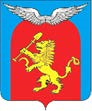 КРАСНОЯРСКИЙ КРАЙ ЕМЕЛЬЯНОВСКИЙ РАЙОНАДМИНИСТРАЦИЯ ЗЕЛЕДЕЕВСКОГО СЕЛЬСОВЕТАПОСТАНОВЛЕНИЕ01.02.2023                                      п.Зеледеево                              № 9-пОб утверждении Плана действий по ликвидации последствий аварийных ситуаций на системах теплоснабжения, водоснабжения и водоотведения при взаимодействии тепло-, электро- и водоснабжающих организаций, расположенных на территории Зеледеевского сельского поселения, на период отопительного сезона 2023-2024 гг. В соответствии с Федеральным законом от 06.10.2003г. № 131- ФЗ «Об общих принципах организации местного самоуправления в Российской Федерации», Федеральным законом от 27.07.2010 №190-ФЗ «О теплоснабжении», руководствуясь Уставом Зеледеевского сельского поселения, администрация Зеледеевского сельсовета ПОСТАНОВЛЯЕТ:Утвердить:План действий по ликвидации последствий аварийных ситуаций на системах теплоснабжения, водоснабжения и водоотведения при взаимодействии тепло-, электро- и водоснабжающих организаций, расположенных на территории Зеледеевского сельского поселения, на период отопительного сезона 2023-2024гг. (приложение №1);Порядок мониторинга состояния системы теплоснабжения, водоснабжения и водоотведения Зеледеевского сельского поселения (приложение №2);Положение об оперативном штабе по предупреждению и ликвидации аварийных ситуаций в системе теплоснабжения, водоснабжения и водоотведения (приложение №3);Состав оперативного штаба по предупреждению и ликвидации аварийных ситуаций в системе теплоснабжения, водоснабжения и водоотведения Зеледеевского сельского поселения (приложение №4);Функциональные обязанности должностных лиц оперативного штаба по предупреждению и ликвидации аварийных ситуаций в системе теплоснабжения, водоснабжения и водоотведения Зеледеевского сельского поселения (приложение №5);Расчет сил и средств организаций, привлекаемых для выполнения мероприятий, при угрозе и возникновении производственных аварий, технологических нарушений (приложение №6).Настоящее постановление вступает в силу со дня его официального опубликования в газете «Емельяновские веси» и подлежит размещению на официальном сайте Зеледеевского сельсовета в сети «Интернет» /http://zeledeevo.ru/.Контроль за исполнением настоящего постановления оставляю за собой.   Глава сельсовета                                                                             Р.Н.ИльиченкоПРИЛОЖЕНИЕ №1Утвержденпостановлением администрацииот 01.02.2023 г. № 9-пПлан действийпо ликвидации последствий аварийных ситуаций на системах теплоснабжения, водоснабжения и водоотведения при взаимодействии тепло-, электро- и водоснабжающих организаций, расположенных на территории Зеледеевского сельского поселения, на период отопительного сезона 2023-2024гг.Раздел 1. Общие положенияПлан действия по ликвидации последствий аварийных ситуаций в системах теплоснабжения, водоснабжения и водоотведения с учетом взаимодействия тепло-, электро-, водоснабжающих организаций, потребителей тепловой энергии и служб жилищно-коммунального хозяйства (далее — План) разработан в целях координации деятельности администрации Зеледеевского сельского поселения ресурсоснабжающих организаций,  связанных с ликвидацией аварийных ситуаций на системах жизнеобеспечения Зеледеевского сельского поселения.Настоящий План обязателен для выполнения исполнителями и потребителями коммунальных услуг, тепло- и ресурсоснабжающими организациями Зеледеевского сельского поселения.Основной задачей администрации Зеледеевского сельского поселения, организаций жилищно-коммунального и топливно- энергетического хозяйства является обеспечение устойчивого тепло-, водо-, электроснабжения потребителей, поддержание необходимых параметров энергоносителей и обеспечение нормативного температурного режима в зданиях с учетом их назначения и платежной дисциплины энергопотребления.Ответственность за предоставление коммунальных услуг, взаимодействие диспетчерских служб, организаций жилищно-коммунального комплекса, ресурсоснабжающих организаций и администрации Зеледеевского сельского поселения определяется в соответствии с действующим законодательством.Взаимоотношения теплоснабжающих организаций с исполнителями коммунальных услуг и потребителями определяются заключенными между ними договорами и действующим федеральным и краевым законодательством. Ответственность исполнителей коммунальных услуг, потребителей и теплоснабжающей организации определяется балансовой принадлежностью инженерных сетей и фиксируется в акте, прилагаемом к договору разграничения балансовой принадлежности инженерных сетей и эксплуатационной ответственности сторон.Исполнители коммунальных услуг и потребители должны обеспечивать:своевременное и качественное техническое обслуживание и ремонт теплопотребляющих систем, водоснабжения и водоотведения, а также разработку и выполнение, согласно договору на пользование тепловой энергией, графиков ограничения и отключения теплопотребляющих установок при временном недостатке тепловой мощности или топлива на источниках теплоснабжения;допуск работников специализированных организаций, с которыми заключены договоры на техническое обслуживание и ремонт теплопотребляющих систем, на объекты в любое время суток.При возникновении незначительных повреждений на инженерных сетях, эксплуатирующая организация оповещает телефонограммой о повреждениях владельцев коммуникаций, смежных с поврежденной, и администрацию муниципального образования, которые немедленно направляют своих представителей на место повреждения или сообщают ответной телефонограммой об отсутствии их коммуникаций на месте дефекта.При возникновении неисправностей и аварий на тепловых сетях, вызванных технологическим нарушением на инженерных сооружениях и коммуникациях, срок устранения которых превышает на отопление 12 часов и горячее водоснабжение более 36 часов, руководство по локализации и ликвидации аварий возлагается на администрацию муниципального образования и оперативный штаб по предупреждению и ликвидации аварийных ситуаций в системе теплоснабжения Зеледеевского сельского поселения. Ликвидация нештатных ситуаций на объектах жилищно-коммунального хозяйства осуществляется в соответствии с Регламентом взаимодействия администрации Зеледеевского сельского поселения и организаций всех форм собственности при возникновении и ликвидации аварийных ситуаций, технологических нарушений на объектах энергетики, жилищно-коммунального хозяйства и социально-значимых объектахФинансирование расходов на проведение непредвиденных аварийно-восстановительных работ и пополнение аварийного запаса материальных ресурсов для устранения аварий и последствий стихийных бедствий на объектах жилищно- коммунального хозяйства осуществляется в установленном порядке в пределах средств, предусмотренных в бюджете администрации Зеледеевского сельского поселения, организаций жилищно-коммунального комплекса на очередной финансовый год.Работы по устранению технологических нарушений на инженерных сетях, связанные с нарушением благоустройства территории, производятся ресурсоснабжающими организациями и их подрядными организациями по согласованию с администрацией Зеледеевского сельского поселения.Восстановление асфальтового покрытия, газонов и зеленых насаждений на уличных проездах, газонов на дворовых территориях после выполнения аварийных и ремонтных работ на инженерных сетях производятся за счет владельцев инженерных сетей, на которых произошла авария или возник дефект.Собственники земельных участков, по которым проходят инженерные коммуникации, обязаны:осуществлять контроль за содержанием охранных зон инженерных сетей, в том числе за своевременной очисткой от горючих отходов, мусора, тары, опавших листьев, сухой травы, а также обеспечивать круглосуточный доступ для обслуживания и ремонта инженерных коммуникаций;не допускать в пределах охранных зон инженерных сетей и сооружений возведения несанкционированных построек, складирования материалов, устройства свалок, посадки деревьев, кустарников и т.п.;обеспечивать, по требованию владельца инженерных коммуникаций, снос несанкционированных построек и посаженных в охранных зонах деревьев и кустарников;принимать меры, в соответствии с действующим законодательством, к лицам, допустившим устройство в охранной зоне инженерных коммуникаций постоянных или временных предприятий торговли, парковки транспорта, рекламных щитов и т. д.;компенсировать затраты, связанные с восстановлением или переносом из охранной зоны инженерных коммуникаций построек и сооружений, а также с задержкой начала производства аварийных или плановых работ из-за наличия несанкционированных сооружений.Собственники земельных участков, организации, ответственные за содержание территории, на которой находятся инженерные коммуникации, эксплуатирующая организация, сотрудники органов внутренних дел при обнаружении технологических нарушений (вытекание горячей воды или выход пара из надземных трубопроводов тепловых сетей, образование провалов и т.п.) обязаны:— принять меры по ограждению опасной зоны и предотвращению доступа посторонних лиц в зону технологического нарушения до прибытия аварийных служб;— незамедлительно информировать о всех происшествиях, связанных с повреждением объектов теплоснабжения Зеледеевского сельского поселения. Владелец или арендатор встроенных нежилых помещений (подвалов, чердаков, мансард и др.), в которых расположены инженерные сооружения системы теплоснабжения или по которым проходят инженерные коммуникации, при использовании этих помещений под склады или другие объекты, обязан обеспечить беспрепятственный доступ представителей исполнителя коммунальных услуг и (или) специализированных организаций, обслуживающих внутридомовые системы, для их осмотра, ремонта или технического обслуживания.Работы по оборудованию встроенных нежилых помещений, по которым проходят инженерные коммуникации, выполняются по техническим условиям исполнителя коммунальных услуг, согласованным с теплоснабжающими организациями.Во всех жилых домах и на объектах социальной сферы их владельцами должны быть оформлены таблички с указанием адресов и номеров телефонов для сообщения о технологических нарушениях работы систем инженерного обеспечения.Порядок ограничения, прекращения подачи тепловой энергии при возникновении (угрозе возникновения) аварийных ситуаций в системе теплоснабженияВ случае возникновения (угрозы возникновения) аварийных ситуаций в системе теплоснабжения для недопущения длительного и глубокого нарушения температурных и гидравлических режимов систем теплоснабжения, санитарно-гигиенических требований к качеству теплоносителя допускается полное и (или) частичное ограничение режима потребления (далее — аварийное ограничение), в том числе без согласования с потребителем при необходимости принятия неотложных мер.В таком случае аварийное ограничение вводится при условии невозможности предотвращения указанных обстоятельств путем использования резервов тепловой мощности.Аварийные ограничения осуществляются в соответствии с графиками аварийного ограничения.Необходимость введения аварийных ограничений может возникнуть в следующих случаях:— понижение температуры наружного воздуха ниже расчетных значений более чем на 10 градусов на срок более 3 суток;— возникновение недостатка топлива на источниках тепловой энергии;— возникновение недостатка тепловой мощности вследствие аварийной остановки или выхода из строя основного теплогенерирующего оборудования источников тепловой энергии (паровых и водогрейных котлов, водоподогревателей и другого оборудования), требующего восстановления более 6 часов в отопительный период;— нарушение или угроза нарушения гидравлического режима тепловой сети по причине сокращения расхода подпиточной воды из-за неисправности оборудования в схеме подпитки или химводоочистки, а также прекращение подачи воды на источник тепловой энергии от системы водоснабжения;— нарушение гидравлического режима тепловой сети по причине аварийного прекращения электропитания сетевых и подпиточных насосов на источнике тепловой энергии и подкачивающих насосов на тепловой сети;— повреждения тепловой сети, требующие полного или частичного отключения магистральных и распределительных трубопроводов, по которым отсутствует резервирование.ПРИЛОЖЕНИЕ №2Утвержденпостановлением администрацииот 01.02.2023 г.  № 9-пПорядокмониторинга состояния системы теплоснабжения, водоснабжения и водоотведения Зеледеевского сельского поселенияНастоящий Порядок разработан в соответствии с законодательством Российской Федерации, Федеральным законом от 27.07.2010 №190-ФЗ «О теплоснабжении», постановлениями Правительства Российской Федерации от 08.08.2012 №808 «Об организации теплоснабжения в Российской Федерации и о внесении изменений в некоторые акты Правительства Российской Федерации» и устанавливает порядок проведения мониторинга состояния системы теплоснабжения водоснабжения и водоотведения, Зеледеевского сельского поселения.Общие положенияЦелями создания и функционирования системы мониторинга теплоснабжения являются повышение надежности и безопасности систем теплоснабжения, водоснабжения и водоотведения снижение затрат на проведение аварийно-восстановительных работ посредством реализации мероприятий по предупреждению, предотвращению, выявлению и ликвидации аварийных ситуаций.Порядок определяет взаимодействие органа местного самоуправления, теплоснабжающих организаций и потребителей тепловой энергии при создании и функционировании системы мониторинга системы теплоснабжения.Настоящий порядок обязателен для выполнения исполнителями и потребителями жилищно-коммунальных услуг.Основные задачи Мониторинга Основными задачами мониторинга состояния системы теплоснабжения, водоснабжения и водоотведения является:— сбор, обработка и анализ данных о состоянии объектов теплоснабжения, статистических данных об авариях и неисправностях, возникающих на системах теплоснабжения и проводимых на них ремонтных работ;— оптимизация процесса составления планов проведения ремонтных работ на теплосетях;— эффективное планирование выделения финансовых средств на содержание и проведение ремонтных работ на тепловых сетях. Система мониторинга включает в себя:— сбор данных;— хранение, обработку и представление данных;— анализ и выдачу информации для принятия решения.Сбор данных.Система сбора данных мониторинга за состоянием тепловых сетей объединяет в себе все существующие методы наблюдения за тепловыми сетями на территории муниципального образования.         В систему сбора данных вносятся данные по проведенным ремонтам и сведения, накапливаемые эксплуатационным персоналом.         Собирается следующая информация:— база данных технологического оборудования прокладок тепловых сетей;— расположение смежных коммуникаций в 5-ти метровой зоне вдоль прокладки теплосети, схема дренажных и канализационных сетей;— исполнительная документация в электронном виде;— данные о грунтах в зоне прокладки теплосети (грунтовые воды, суффозионные грунты).        Сбор данных организуется администрацией Зеледеевского сельского поселения на бумажных и электронных носителях и аккумулируется для разработки схемы теплоснабжения Зеледеевского сельского поселения.        Анализ и выдача информации для принятия решения.       Система анализа и выдачи информации в тепловых сетях, водоснабжения и водоотведения направлена на решение задачи оптимизации планов ремонта на основе выбора из сетей, имеющих повреждения, самых ненадежных, исходя из заданного объема финансирования.        Основным источником информации для статистической обработки данных являются результаты опрессовки в ремонтный период, которые применяется как основной метод диагностики и планирования ремонтов и перекладок тепловых сетей.         Данные мониторинга накладываются на актуальные паспортные характеристики объекта в целях выявления истинного состояние объекта, исключения ложной информации и принятия оптимального управленческого решения.Основные принципы МониторингаОсновными принципами мониторинга являются:законность получения информации о техническом состоянии тепловых сетей и объектов теплоснабжения;непрерывность наблюдения за техническим состоянием тепловых сетей и объектов теплоснабжения;открытость доступа к результатам мониторинга;
достоверность сведений, полученных в результате мониторинга.Сроки проведения МониторингаКомиссии, созданные для обеспечения согласованности действий администрации Зеледеевского сельского поселения и организаций, учреждений жилищно-коммунальной и социальной сферы (далее – организации), осуществляют контроль за ходом подготовки жилищно-коммунального комплекса, объектов социальной сферы и объектов энергообеспечения к работе в осенне-зимний период и оценку готовности к отопительному периоду теплоснабжающих организаций и потребителей тепловой энергии Зеледеевского сельского поселения деятельность в период с мая по ноябрь.ПРИЛОЖЕНИЕ №3Утвержденопостановлением администрацииот 01.02.2023 г. № 9-пПОЛОЖЕНИЕОБ ОПЕРАТИВНОМ ШТАБЕ ПО ПРЕДУПРЕЖДЕНИЮ И ЛИКВИДАЦИИ АВАРИЙНЫХ СИТУАЦИЙ В СИСТЕМЕ ТЕПЛОСНАБЖЕНИЯ, ВОДОСНАБЖЕНИЯ И ВОДООТВЕДЕНИЯОбщие положенияОперативный штаб (далее — ОШ) по предупреждению и ликвидации аварийных ситуаций в системе теплоснабжения, водоснабжения и водоотведения (далее – аварийных ситуаций) Зеледеевского сельского поселения является нештатным органом, подчиняется Комиссии по предупреждению и ликвидации аварийных ситуаций и обеспечению пожарной безопасности (КЧС и ОПБ) администрации Зеледеевского сельского поселения, координирующим деятельность диспетчерских и аварийных служб всех уровней к реагированию на угрозу или возникновении чрезвычайных ситуаций, эффективности взаимодействия привлекаемых сил и средств при их совместных действиях по предупреждению и ликвидации чрезвычайных ситуаций. ОШ развертывается на основании решения КЧС и ОПБ или постановления (распоряжения) главы администрации Зеледеевского сельского поселения.Для решения вопросов по отдельным направлениям деятельности руководитель ОШ имеет право привлекать в установленном порядке к работе специалистов администрации Зеледеевского сельского поселения.Сбор ОШ осуществляется по решению главы администрации Зеледеевского сельского поселения.Задачи оперативного штаба по предупреждению и ликвидации аварийных ситуаций в системе теплоснабжения Зеледеевского сельского поселенияГлавными задачами ОШ Зеледеевского сельского поселения являются:— планирование и организация работ по предупреждению, ликвидации аварийных ситуаций;— сбор, обработка и обмен информацией в области защиты населения и территорий от аварийных ситуаций;— взаимодействие с ОШ Емельяновского муниципального района Красноярского края;— подготовка предложений и вариантов решений главы администрации Зеледеевского сельского поселения на создание группировки сил и средств для предупреждения и ликвидации аварийных ситуаций;— подготовка необходимого справочного материала, ведение рабочей карты;-подготовка и представление донесений согласно табелю срочных донесений;— организация взаимодействия по вопросам ликвидации аварийных ситуаций с органами управления МЧС России по Красноярскому краю, дежурным ЕДДС администрации Емельяновского муниципального района, МВД по Емельяновскому муниципальному району;— осуществление контроля за состоянием обстановки.Функции оперативного штаба по предупреждению и ликвидации аварийных ситуаций в системе теплоснабжения Зеледеевского сельского поселенияОперативный штаб в соответствии с возложенными на него задачами выполняет следующие функции:— ведет непрерывный контроль и учет данных обстановки с отображением на картах и отчетных материалах;— участвует в подготовке предложений по применению сил и средств жилищно-коммунальных предприятий Зеледеевского сельского поселения, направленных на ликвидацию аварийных ситуаций;— взаимодействует с руководством предприятий и организаций Зеледеевского сельского поселения в осуществлении на закрепленных территориях мероприятий по ликвидации аварийных ситуаций;— осуществляет координацию аварийно-спасательных и других неотложных работ при ликвидации аварийных ситуаций;— участвует в установленном порядке в сборе, обработке, обмене и выдаче информации;— готовит доклады о ходе работ по ликвидации аварийных ситуаций и представляет их в ОШ Емельяновского муниципального района Красноярского края;— готовит обоснования необходимости привлечения дополнительных сил Емельяновского  муниципального района Красноярского края;— готовит проекты распоряжений, постановлений главы администрации Зеледеевского сельского поселения;— ведет учет данных обстановки, принятых решений, отданных распоряжений и полученных донесений в хронологической последовательности;— организует всестороннее материально-техническое обеспечение проведения комплекса мероприятий по предупреждению и ликвидации аварийных ситуаций;— организует обеспечение средств массовой информации достоверной и оперативной информацией об аварийных ситуациях;— обобщает опыт организации работ по ликвидации аварийных ситуаций.Порядок формирования, подготовки и работы оперативного штаба по предупреждению и ликвидации аварийных ситуаций в системе теплоснабжения  Зеледеевского сельского поселенияСостав оперативного штаба утверждается решением главы администрации Зеледеевского сельского поселения и корректируется по мере необходимости.ОШ возглавляет глава администрации Зеледеевского сельского поселения и является его руководителем.Руководитель ОШ несет персональную ответственность за выполнение возложенных на штаб задач.Указания руководителя ОШ для органов управления сил и средств КЧС администрации Зеледеевского сельского поселения являются обязательными.Руководителю ОШ предоставляется право при возникновении аварийных ситуаций приводить в готовность силы и средства жилищно-коммунальных предприятий.В оперативном штабе Зеледеевского сельского поселения разрабатываются функциональные обязанности должностных лиц штаба и утверждаются главой администрации Зеледеевского сельского поселения.ПРИЛОЖЕНИЕ №4Утвержденпостановлением администрацииот 01.02.2023 г. № 9-пСОСТАВоперативного штаба  по предупреждению и ликвидации аварийных ситуаций  в системе теплоснабжения МО Зеледеевский сельсоветПРИЛОЖЕНИЕ №5Утвержденыпостановлением администрацииот 01.02.2023 г. № 9-пФУНКЦИОНАЛЬНЫЕ ОБЯЗАННОСТИДОЛЖНОСТНЫХ ЛИЦ ОПЕРАТИВНОГО ШТАБА ПО ПРЕДУПРЕЖДЕНИЮ И ЛИКВИДАЦИИ АВАРИЙНЫХ СИТУАЦИЙ В СИСТЕМЕ ТЕПЛОСНАБЖЕНИЯ, ВОДОСНАБЖЕНИЯ И ВОДООТВЕДЕНИЯ  ЗЕЛЕДЕЕВСКОГО СЕЛЬСКОГО ПОСЕЛЕНИЯОперативный штаб по предупреждению и ликвидации аварийных ситуаций в системе теплоснабжения водоснабжения и водоотведения, (далее — аварийных ситуациях) Зеледеевского сельского поселения (далее — ОШ) координирует работу теплоснабжающих и теплопотребляющих предприятий и организаций Зеледеевского сельского поселения по предупреждению и ликвидации аварийных ситуаций в системе теплоснабжения, водоснабжения и водоотведения.На своих заседаниях члены ОШ рассматривают вопросы о повышении надежности работы системы теплоснабжения Зеледеевского сельского поселения и готовят соответствующие решения для должностных лиц, как предприятий теплоснабжения, так и для руководителей остальных ресурсоснабжающих предприятий поселения.В своей практической деятельности ОШ руководствуется решениями комиссии по предупреждению и ликвидации аварийных ситуаций Зеледеевского сельского поселения (далее — КЧС).О своей работе ОШ отчитывается перед комиссией по предупреждению и ликвидации аварийных ситуаций Зеледеевского сельского поселения, комиссией по предупреждению и ликвидации аварийных ситуаций Емельяновского муниципального района.Руководитель оперативного штаба по предупреждению и ликвидации аварийных ситуаций в системе теплоснабжения, водоснабжения и водоотведения Зеледеевского сельского поселения несет ответственность за организацию работ по предотвращению и ликвидации аварийных ситуаций.Обязан:1. Рассматривать и утверждать план работы ОШ.2. Проводить заседание ОШ; организовать подготовку жилищно-коммунальных служб водоснабжения и водоотведения сельского поселения к возможным аварийным ситуациям, устанавливать порядок совместных действий служб предприятий и организаций при ликвидации аварийных ситуаций.3. Разрабатывать дополнительные мероприятия по осуществлению контроля за ликвидацией возможных аварийных ситуаций на территории Зеледеевского сельского поселения.4. В аварийных ситуациях готовить решение о порядке ее ликвидации и взаимодействии аварийно-диспетчерских служб Зеледеевского сельского поселения.5. Организовать и руководить работой ОШ с участием в его работе руководителей жилищно-коммунальных предприятий Зеледеевского сельского поселения,  сил и средств, привлекаемых для ликвидации аварийных ситуаций, МВД России по Емельяновскому  району;6. При получении информации о возникновении аварийных ситуаций, организовать разведку для оценки обстановки (при проведении разведки определить место аварии, объекты, обеспечивающиеся теплом от данного источника тепловой энергии, требуемые силы и средства для ликвидации аварийной ситуации) и принятия решения.7. В соответствии со сложившейся обстановкой корректировать действия КЧС администрации Зеледеевского сельского поселения, сил и средств, привлекаемых для ликвидации аварийных ситуаций.8. Принимать решение, ставить задачи подразделениям, организовать их взаимодействие и обеспечить выполнение задач.9. Непрерывно следить за изменениями обстановки, принимать по ним соответствующие решения.10. При необходимости вызвать дополнительные силы и средства и организовать их встречу, постановку задач.11. Поддерживать связь с районным штабом, периодически сообщать о принятых мерах, решениях и об обстановке.12. Обеспечивать создание резерва сил и средств.Заместитель руководителя оперативного штаба по предупреждению и ликвидации аварийных ситуаций в системе теплоснабжения Володарского сельского поселения подчиняется руководителю ОШ и отвечает за проведение в жизнь решений КЧС ОШ, в отсутствие руководителя ОШ возглавляет штаб и несет ответственность за его работу.Обязан:1. Координировать расстановку сил и средств при угрозе возникновения аварийных ситуаций.2. Изучать сложившуюся обстановку, организовывать непрерывную разведку.3. Вносить предложения о привлечении дополнительных сил и средств и обеспечивать передачу распоряжений руководителя ОШ руководителям подразделений, предприятий и организаций.4. Докладывать руководителю ОШ результаты разведки и получаемые сообщения об обстановке.5. В случаях, не терпящих отлагательства, самостоятельно принимать решения и осуществлять их с последующим докладом руководителю ОШ.6. Вызывать при необходимости специальные службы района и организовывать взаимодействие с ними.7. Обеспечивать контроль за исполнением распоряжений руководителя ОШ.Руководитель группы оперативного штаба по предупреждению и ликвидации аварийных ситуаций в системе теплоснабжения Зеледеевского сельского поселения подчиняется руководителю ОШ и его заместителю, в пределах предоставленных полномочий имеет право давать указания и поручения членам группы оперативного штаба.Обязан:1. Участвовать в заседаниях ОШ.2. Организовывать работу группы в составе ОШ по своему направлению деятельности.3. Изучать и оценивать обстановку по направлению деятельности группы.4. Докладывать руководителю ОШ предложения по применению сил и средств, предназначенных для предупреждения и ликвидации аварийных ситуаций.5. Участвовать в разработке докладов и донесений по своему направлению деятельности.6. Проводить расчеты возможных потерь, участвовать в разработке мероприятий по их снижению.7. Вносить предложения по вопросам предотвращения и ликвидации аварийных ситуаций, находящиеся в компетенции группы.8. Обеспечивать взаимодействие структур, участвующих в ликвидации аварийных ситуаций.9. Организовывать всестороннее обеспечение мероприятий по предупреждению и ликвидации аварийных ситуаций.Член группы оперативного штаба по предупреждению и ликвидации аварийных ситуаций в системе теплоснабжения Зеледеевского сельского поселенияПодчиняется соответствующему руководителю группы, входящему в состав ОШ.Обязан:1. Вести рабочую карту и оперативную документацию ОШ по своему направлению деятельности.2. Поддерживать телефонную связь с руководителями предприятий и организаций, привлекаемых к ликвидации аварийных ситуаций.3. Вносить предложения о привлечении сил и средств и обеспечивать передачу распоряжений руководителя ОШ руководителям подразделений, предприятий и организаций, принимающих участие в предупреждении и ликвидации аварийных ситуаций.4. Докладывать руководителю группы результаты разведки и получаемые сообщения об обстановке и ходе ликвидации аварийных ситуаций.5. Обеспечивать взаимодействие сил и средств, участвующих в ликвидации аварийных ситуаций.6. Участвовать в материально-техническом обеспечении мероприятий по предупреждению и ликвидации аварийных ситуаций.7. Выполнять другие распоряжения руководителя группы.ПРИЛОЖЕНИЕ №6Утвержденпостановлением администрацииот 01.02.2023 г. № 9-пРАСЧЕТ СИЛ И СРЕДСТВ ОРГАНИЗАЦИЙ, ПРИВЛЕКАЕМЫХ ДЛЯ ВЫПОЛНЕНИЯ МЕРОПРИЯТИЙ, ПРИ УГРОЗЕ И ВОЗНИКНОВЕНИИ ПРОИЗВОДСТВЕННЫХ АВАРИЙ, ТЕХНОЛОГИЧЕСКИХ НАРУШЕНИЙ№ п/пФИОдолжностьСостав оперативного штабапримечаниеГруппа руководстваГруппа руководстваГруппа руководстваГруппа руководстваГруппа руководства1Ильиченко Р.Н.Глава сельсоветаРуководитель оперативного штаба2Гончарова И.О.Специалист администрацииЧлен группы3Шкрадюк А.Б.Генеральный директор  ООО «СКС»Член группыОперативная группаОперативная группаОперативная группаОперативная группаОперативная группа1Оленев В.В.Подсобный рабочий администрации сельсоветаЧлен группы2Аскеров В.А. Старший котельной п.КачаЧлен группыНикитенко Н.С.ИП Никитенко Н.С.Член группыпо согласованиюНаименование формированийколичествовыделяемыевыделяемыеНаименование формированийколичествосилысредстваОАО «Красноярскэнергосбыт»Бригада – 1 ед2 чел.ООО «СКС»Бригада – 1 ед.2 челСварочный аппаратАдминистрация Зеледеевского сельсовета2 чел.Трактор Беларус 82,1ПСЧ-452 чел.Пожарная машинаИП Никитиенко Н.С.1 чел.ТракторКАМАЗ